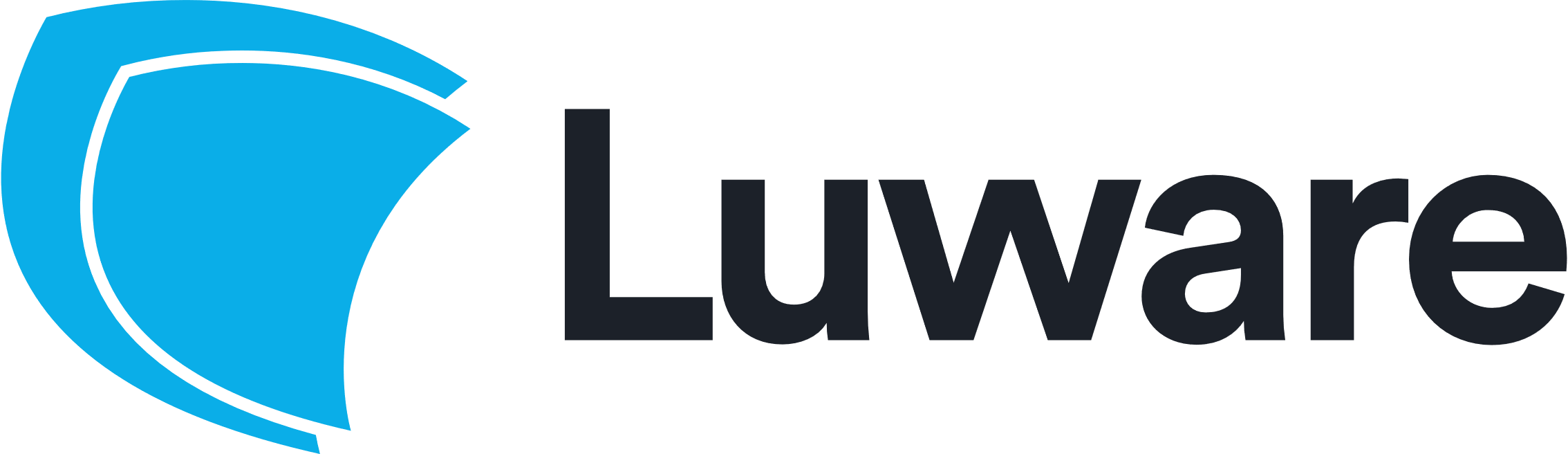 Migrations-Fragebogen Was sind Ihre Unternehmens- und Contact Center-Ziele?
Zum Beispiel: Verbesserung der Erstlösungsquote oder Nutzung des Contact Centers für Upselling.  
Was für Kundenkontaktpunkte haben Sie?
Ein Kundenkontaktpunkt bezieht sich auf jeden Zeitpunkt, an dem ein Kunde mit Ihrem Unternehmen in Kontakt tritt. Das kann über eine Website, eine Service-Hotline oder die Haupttelefonnummer sein.Welche Kommunikationskanäle nutzen Sie derzeit?
Zum Beispiel: Slack, Skype for Business, Email, etc.Identifizieren Sie die wichtigen Szenarien und Arbeitsabläufe, die vereinfacht werden könnten.
Zum Beispiel: Entsperrung eines Benutzers durch einen Anruf auf eine spezielle Telefonnummer oder automatischer (erneuter) Versand einer Rechnung.Bitte führen Sie Ihre Anwendungsfälle und Prozessverantwortlichen auf.Listen Sie alle Dienste auf, die Sie derzeit nutzen.
Als Dienste verstehen wir die verschiedenen Nummern, unter denen Ihr Unternehmen erreichbar ist, auch wenn sie mit demselben Team verbunden sind.Welches Kundenfeedback erhalten Sie derzeit und über welche Kanäle?
Zum Beispiel: Der IT-Support setzt Passwörter überwiegend über Tickets zurück oder der Kundendienst erhält Beschwerden über ein bekanntes Problem per E-Mail.Welche Tools und Prozesse sind mit dem Contact Center verbunden?
Zum Beispiel: ERP, CRM, Ticketing, Versand, Packetverfolgung.Welche Kennzahlen benötigen Sie, um Ihre Serviceziele zu messen? Welche Daten verfolgen Sie derzeit und über welche Kanäle?  Möchten Sie in Zukunft noch etwas anderes messen?Zum Beispiel: SLA für die Annahme von Anrufen oder die Anzahl der verlorenen Anrufe.Gibt es regulatorische oder Compliance-Anforderungen, die berücksichtigt werden müssen? 
Zum Beispiel: Aufzeichnung von Contact-Center-Interaktionen zu Schulungszwecken oder zur Einhaltung von Finanzvorschriften wie MiFIDII.Welche (personellen und finanziellen) Ressourcen können Sie für dieses Projekt bereitstellen?Was ist Ihre Vision für ein modernes Contact Center?
Ein Beispiel: Ein ganzheitliches Contact Center, in dem alle Mitarbeiter:innen bei der Kundenbetreuung helfen können.AnwendungsfallBeschreibungProzess-EigentümerZum Beispiel: IT-Helpdesk, Verkaufshotline oder Contact CenterZum Beispiel: Der IT-Helpdesk leistet technische Unterstützung innerhalb des Unternehmens und verfügt über ein Ticketing-Tool, mit dem die Fälle und der Verlauf verfolgt werden können.Zum Beispiel: Leiter der IT-Abteilung - WalterNummerNameTelefon NummerSIP-Address1Zum Beispiel: IT Servicedesk, Sales Global, Contact Center – ClaimsZum Beispiel: +41 123 234 345Zum Beispiel: Sip:de_servicedesk_it@company.com23456